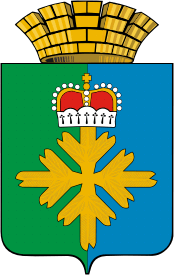 ПОСТАНОВЛЕНИЕАДМИНИСТРАЦИИ  ГОРОДСКОГО ОКРУГА ПЕЛЫМО внесении изменений в Административный регламент по предоставлению муниципальной услуги «принятие документов, а также выдача разрешений о переводе или об отказе в переводе жилого помещения в нежилое помещение или нежилого помещения в жилое помещение», утвержденный постановлением администрации городского округа Пелым от 23.10.2014 г. № 340В соответствии с Жилищным кодексом Российской Федерации, в целях устранения нарушений действующего законодательства, выявленных прокуратурой г. Ивдель (протест от 30.01.2018 № 02-01-2018), руководствуясь статьей 31 Устава городского округа Пелым, администрация городского округа ПелымПОСТАНОВЛЯет:1. Внести в Административный регламент по предоставлению муниципальной услуги «принятие документов, а также выдача разрешений о переводе или об отказе в переводе жилого помещения в нежилое помещение или нежилого помещения в жилое помещение», утвержденный постановлением администрации городского округа Пелым от 23.10.2014 г. № 340, изменения, исключив подпункт 3 пункта 2.7.1 раздела 2. 2. Отделу по управлению имуществом, строительству, жилищно-коммунальному хозяйству, землеустройству, энергетике администрации городского округа Пелым (И.Ш. Алиева) внести изменения в сведения о муниципальной услуге в реестр государственных и муниципальных услуг Свердловской области в течение 10 дней со дня издания настоящего постановления.3. Опубликовать настоящее постановление в информационной газете «Пелымский вестник» и разместить на официальном сайте городского округа Пелым информационно-телекоммуникационной сети «Интернет».4. Административный регламент по предоставлению муниципальной услуги по «принятие документов, а также выдача разрешений о переводе или об отказе в переводе жилого помещения в нежилое помещение или нежилого помещения в жилое помещение»  с внесенными настоящим постановлением изменениями разместить на официальном сайте городского округа Пелым информационно-телекоммуникационной сети «Интернет».5. Контроль за исполнением настоящего постановления возложить на заместителя главы администрации городского округа Пелым Т.Н. Баландину.Глава городского округа Пелым                                                              Ш.Т. Алиевот 29.03.2018 № 98п. Пелым 